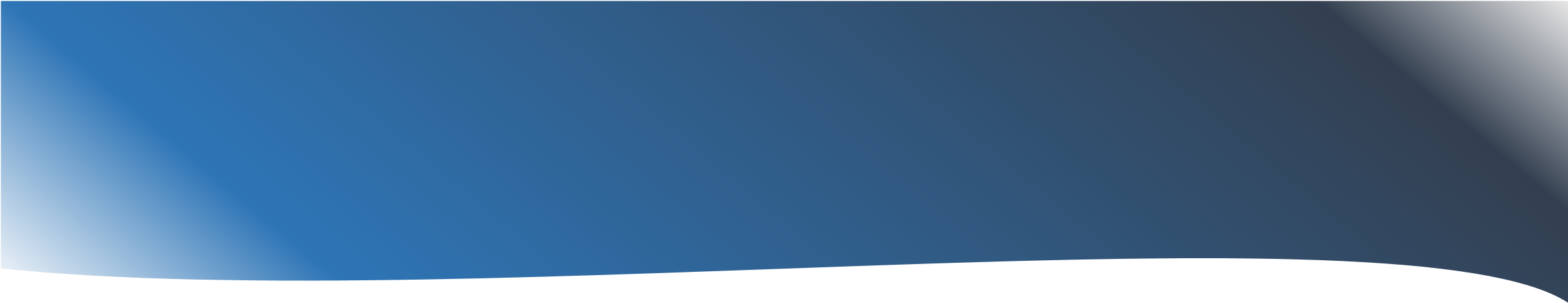 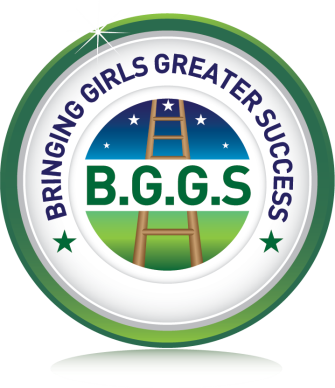 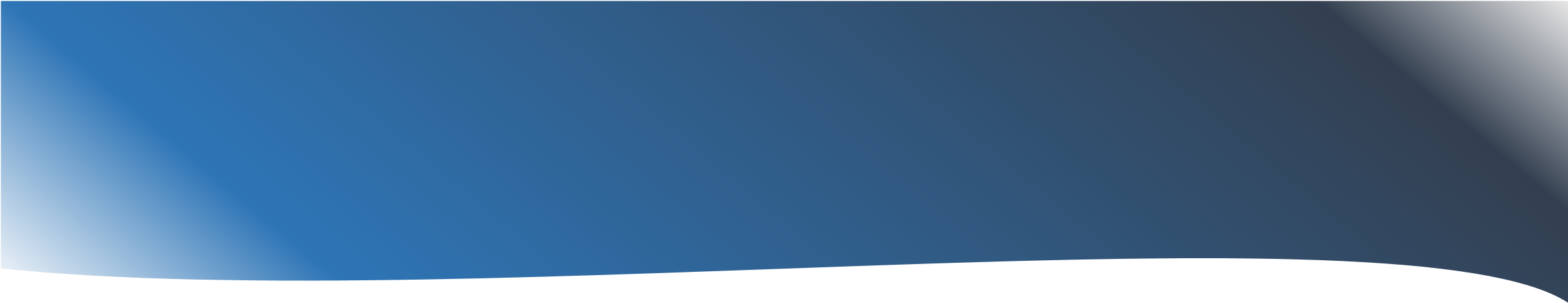 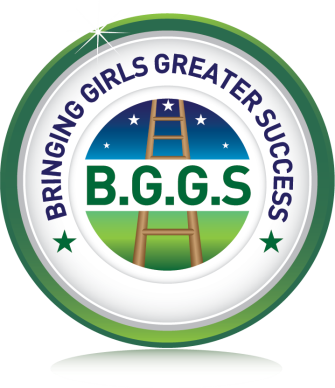 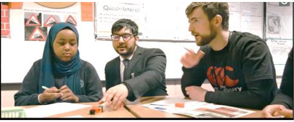 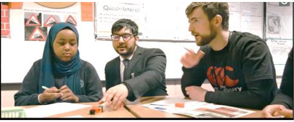 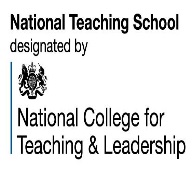 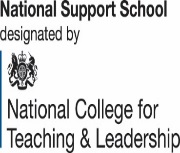 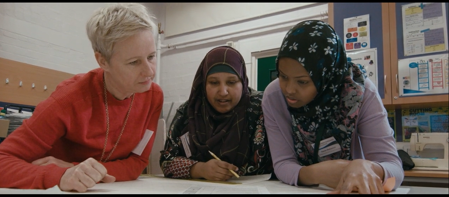 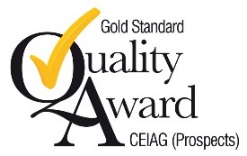 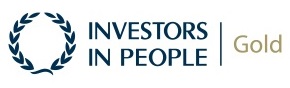 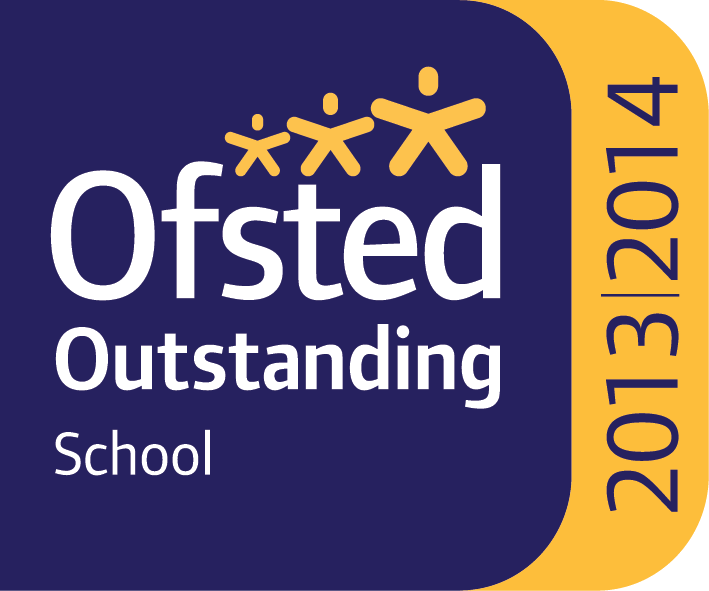 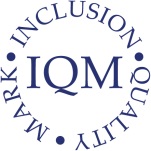 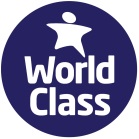 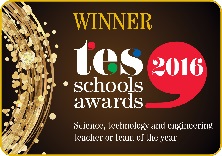 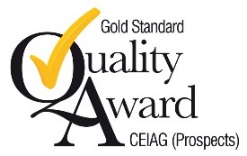 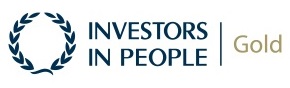 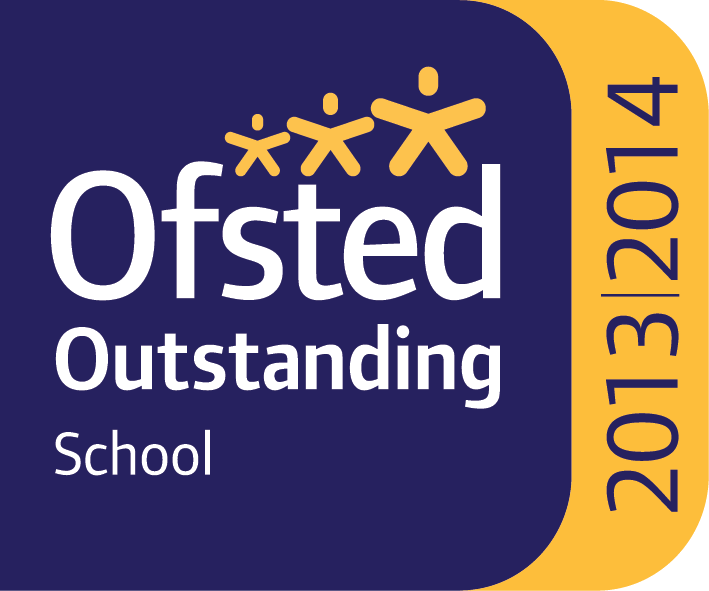 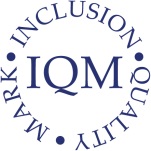 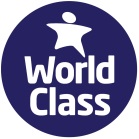 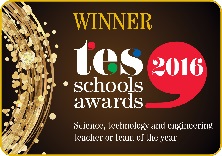 NEW GCSE SPECIFICATIONSCONTENT AND LANGUAGE INTEGRATED LEARNINGLANGUAGE BASED PEDAGOGYMATHS MASTERY IN PRACTICESAFE-GUARDING AND 
BRITISH VALUESRAISING ACHIEVEMENT THROUGH THE KEY STAGESNEW GCSE & A LEVEL  SPECIFICATIONSSCHOOL BUSINESS MANAGEMENTHOLOCAUST CPD – Free     All Day  -  8:30am – 16:30pmSUPPORTING LEARNINGCAREERS IN THE CLASSROOM  & HIGHER LEVEL APPRENTICESHIPS9:00AM-9:20AMWelcome address by Judith Woodfield, Head teacher at BGGSSession 110:30 – 11:00  - BREAK					10:30 – 11:00  - BREAKSession 212:20 – 13:20  - LUNCH					12:20 – 13:20  - LUNCHSession 3Session 3Session 409:20AM - 10:20AM10:30 – 11:00  - BREAK					10:30 – 11:00  - BREAK11:10AM - 12:10PM12:20 – 13:20  - LUNCH					12:20 – 13:20  - LUNCH13:30PM - 14.25PM13:30PM - 14.25PM14:35PM - 15:35PMCLIL Content Language & Integrated LearningClassroom CLIL in Business,Geography and ScienceJ Woodfield, D AllenF.Robert10:30 – 11:00  - BREAK					10:30 – 11:00  - BREAKKS2-3 Methodology how to set up CLIL in schoolsJ Woodfield,  F Robert, L.Porter12:20 – 13:20  - LUNCH					12:20 – 13:20  - LUNCHLeadership of CLIL in your school and how to get involvedJ.Woodfield, L.Porter, F.RobertLeadership of CLIL in your school and how to get involvedJ.Woodfield, L.Porter, F.RobertLeadership of CLIL in your school and how to get involvedJ.Woodfield, L.Porter, F.RobertMaths MasteryDomains of knowledge for Teaching Maths Mastery taught lesson10:30 – 11:00  - BREAK					10:30 – 11:00  - BREAKDomains of knowledge for Teaching Maths Masterytaught lesson12:20 – 13:20  - LUNCH					12:20 – 13:20  - LUNCHAdvice on New GCSE and A Level specificationsUsing the large Data Set to develop Statistical Thinking in A Level MathsNarsh SrikanthapalanUsing the large Data Set to develop Statistical Thinking in A Level MathsNarsh SrikanthapalanLBP Language Based PedagogyPresenting the work of the BGGS LBP pilot and its impact. Whole school plans for moving forwardProfessor U ClarkeB Lohmann-Malone10:30 – 11:00  - BREAK					10:30 – 11:00  - BREAKLBP in actionProfessor U ClarkeB Lohmann-Malone12:20 – 13:20  - LUNCH					12:20 – 13:20  - LUNCHAdvice on New GCSE and A Level specificationsDeveloping approaches to writing a successful literature/cinema essay for AS/A Level MFLSteve GloverDeveloping approaches to writing a successful literature/cinema essay for AS/A Level MFLSteve GloverRaising Achievement Through the Key StagesExam Rubric- decoding questions and command words –D Carson10:30 – 11:00  - BREAK					10:30 – 11:00  - BREAKDeveloping independent learning and extended writing through textual devices - D Carson12:20 – 13:20  - LUNCH					12:20 – 13:20  - LUNCHAdvice on New GCSE and A Level specificationsKS4GCSE Geography AQA – pre- release preparation  Sarah WheelerGCSE OCR ICTGCSE Handball (OCR)-Accessing higher marksNenad PopovicOCR Drama – Karen LattoKS5A Level Biology OCR-A Level Chemistry AQA-A Level Physics OCR –Alessio BernardelliA Level RE EDEXCEL-A Level Art OCR-A Level Geography – Bob DigbyA Level English- B.Ginda,N.AliA Level Psychology AQA-A Level SociologyBTEC Health and Social Care- Clover VairaExtended ProjectKS4 and KS5Master teacher-Cisco network software-  Duncan Maidens, BCUFood Technology-How to use food science to access the high marksScott BradleyKS4GCSE Geography AQA – pre- release preparation  Sarah WheelerGCSE OCR ICTGCSE Handball (OCR)-Accessing higher marksNenad PopovicOCR Drama – Karen LattoKS5A Level Biology OCR-A Level Chemistry AQA-A Level Physics OCR –Alessio BernardelliA Level RE EDEXCEL-A Level Art OCR-A Level Geography – Bob DigbyA Level English- B.Ginda,N.AliA Level Psychology AQA-A Level SociologyBTEC Health and Social Care- Clover VairaExtended ProjectKS4 and KS5Master teacher-Cisco network software-  Duncan Maidens, BCUFood Technology-How to use food science to access the high marksScott BradleyRaising Achievement Through the Key StagesThe Electronic mark book-Using spreadsheets to record marks, levels and average scoreJ Lewis10:30 – 11:00  - BREAK					10:30 – 11:00  - BREAKMaths in ScienceUnderstanding maths in Science, collaborating with Maths departmentI Hussain12:20 – 13:20  - LUNCH					12:20 – 13:20  - LUNCHAdvice on New GCSE and A Level specificationsKS4GCSE Geography AQA – pre- release preparation  Sarah WheelerGCSE OCR ICTGCSE Handball (OCR)-Accessing higher marksNenad PopovicOCR Drama – Karen LattoKS5A Level Biology OCR-A Level Chemistry AQA-A Level Physics OCR –Alessio BernardelliA Level RE EDEXCEL-A Level Art OCR-A Level Geography – Bob DigbyA Level English- B.Ginda,N.AliA Level Psychology AQA-A Level SociologyBTEC Health and Social Care- Clover VairaExtended ProjectKS4 and KS5Master teacher-Cisco network software-  Duncan Maidens, BCUFood Technology-How to use food science to access the high marksScott BradleyKS4GCSE Geography AQA – pre- release preparation  Sarah WheelerGCSE OCR ICTGCSE Handball (OCR)-Accessing higher marksNenad PopovicOCR Drama – Karen LattoKS5A Level Biology OCR-A Level Chemistry AQA-A Level Physics OCR –Alessio BernardelliA Level RE EDEXCEL-A Level Art OCR-A Level Geography – Bob DigbyA Level English- B.Ginda,N.AliA Level Psychology AQA-A Level SociologyBTEC Health and Social Care- Clover VairaExtended ProjectKS4 and KS5Master teacher-Cisco network software-  Duncan Maidens, BCUFood Technology-How to use food science to access the high marksScott BradleyRaising Achievement Through the Key StagesTeaching Physics at KS3 Sound & ForcesS Dhaliwal10:30 – 11:00  - BREAK					10:30 – 11:00  - BREAKTeaching Physics atKS3 Sound & ForcesS Dhaliwal12:20 – 13:20  - LUNCH					12:20 – 13:20  - LUNCHAdvice on New GCSE and A Level specificationsKS4GCSE Geography AQA – pre- release preparation  Sarah WheelerGCSE OCR ICTGCSE Handball (OCR)-Accessing higher marksNenad PopovicOCR Drama – Karen LattoKS5A Level Biology OCR-A Level Chemistry AQA-A Level Physics OCR –Alessio BernardelliA Level RE EDEXCEL-A Level Art OCR-A Level Geography – Bob DigbyA Level English- B.Ginda,N.AliA Level Psychology AQA-A Level SociologyBTEC Health and Social Care- Clover VairaExtended ProjectKS4 and KS5Master teacher-Cisco network software-  Duncan Maidens, BCUFood Technology-How to use food science to access the high marksScott BradleyKS4GCSE Geography AQA – pre- release preparation  Sarah WheelerGCSE OCR ICTGCSE Handball (OCR)-Accessing higher marksNenad PopovicOCR Drama – Karen LattoKS5A Level Biology OCR-A Level Chemistry AQA-A Level Physics OCR –Alessio BernardelliA Level RE EDEXCEL-A Level Art OCR-A Level Geography – Bob DigbyA Level English- B.Ginda,N.AliA Level Psychology AQA-A Level SociologyBTEC Health and Social Care- Clover VairaExtended ProjectKS4 and KS5Master teacher-Cisco network software-  Duncan Maidens, BCUFood Technology-How to use food science to access the high marksScott BradleyRaising Achievement Through the Key StagesBeyond Outstanding psychology’s interactive & challenging lessonsC Mckinley, A Mushtaq N Farooq10:30 – 11:00  - BREAK					10:30 – 11:00  - BREAKTechniques for observing lessons and giving feedbackD.Allen12:20 – 13:20  - LUNCH					12:20 – 13:20  - LUNCHAdvice on New GCSE and A Level specificationsKS4GCSE Geography AQA – pre- release preparation  Sarah WheelerGCSE OCR ICTGCSE Handball (OCR)-Accessing higher marksNenad PopovicOCR Drama – Karen LattoKS5A Level Biology OCR-A Level Chemistry AQA-A Level Physics OCR –Alessio BernardelliA Level RE EDEXCEL-A Level Art OCR-A Level Geography – Bob DigbyA Level English- B.Ginda,N.AliA Level Psychology AQA-A Level SociologyBTEC Health and Social Care- Clover VairaExtended ProjectKS4 and KS5Master teacher-Cisco network software-  Duncan Maidens, BCUFood Technology-How to use food science to access the high marksScott BradleyKS4GCSE Geography AQA – pre- release preparation  Sarah WheelerGCSE OCR ICTGCSE Handball (OCR)-Accessing higher marksNenad PopovicOCR Drama – Karen LattoKS5A Level Biology OCR-A Level Chemistry AQA-A Level Physics OCR –Alessio BernardelliA Level RE EDEXCEL-A Level Art OCR-A Level Geography – Bob DigbyA Level English- B.Ginda,N.AliA Level Psychology AQA-A Level SociologyBTEC Health and Social Care- Clover VairaExtended ProjectKS4 and KS5Master teacher-Cisco network software-  Duncan Maidens, BCUFood Technology-How to use food science to access the high marksScott BradleyRaising Achievement Through the Key StagesModelling and scaffoldingB Ginda, M Batool10:30 – 11:00  - BREAK					10:30 – 11:00  - BREAKExperiential LearningCreating a theatre of learning to immerse your students & bring the classroom to lifeZ Eskell, S Pervez12:20 – 13:20  - LUNCH					12:20 – 13:20  - LUNCHAdvice on New GCSE and A Level specificationsKS4GCSE Geography AQA – pre- release preparation  Sarah WheelerGCSE OCR ICTGCSE Handball (OCR)-Accessing higher marksNenad PopovicOCR Drama – Karen LattoKS5A Level Biology OCR-A Level Chemistry AQA-A Level Physics OCR –Alessio BernardelliA Level RE EDEXCEL-A Level Art OCR-A Level Geography – Bob DigbyA Level English- B.Ginda,N.AliA Level Psychology AQA-A Level SociologyBTEC Health and Social Care- Clover VairaExtended ProjectKS4 and KS5Master teacher-Cisco network software-  Duncan Maidens, BCUFood Technology-How to use food science to access the high marksScott BradleyKS4GCSE Geography AQA – pre- release preparation  Sarah WheelerGCSE OCR ICTGCSE Handball (OCR)-Accessing higher marksNenad PopovicOCR Drama – Karen LattoKS5A Level Biology OCR-A Level Chemistry AQA-A Level Physics OCR –Alessio BernardelliA Level RE EDEXCEL-A Level Art OCR-A Level Geography – Bob DigbyA Level English- B.Ginda,N.AliA Level Psychology AQA-A Level SociologyBTEC Health and Social Care- Clover VairaExtended ProjectKS4 and KS5Master teacher-Cisco network software-  Duncan Maidens, BCUFood Technology-How to use food science to access the high marksScott BradleyRaising Achievement Through the Key StagesMarking and feedbackF Sandford10:30 – 11:00  - BREAK					10:30 – 11:00  - BREAKAssessment & DataHow can we use data and assessment information to raise achievementP Hyare12:20 – 13:20  - LUNCH					12:20 – 13:20  - LUNCHAdvice on New GCSE and A Level specificationsKS4GCSE Geography AQA – pre- release preparation  Sarah WheelerGCSE OCR ICTGCSE Handball (OCR)-Accessing higher marksNenad PopovicOCR Drama – Karen LattoKS5A Level Biology OCR-A Level Chemistry AQA-A Level Physics OCR –Alessio BernardelliA Level RE EDEXCEL-A Level Art OCR-A Level Geography – Bob DigbyA Level English- B.Ginda,N.AliA Level Psychology AQA-A Level SociologyBTEC Health and Social Care- Clover VairaExtended ProjectKS4 and KS5Master teacher-Cisco network software-  Duncan Maidens, BCUFood Technology-How to use food science to access the high marksScott BradleyKS4GCSE Geography AQA – pre- release preparation  Sarah WheelerGCSE OCR ICTGCSE Handball (OCR)-Accessing higher marksNenad PopovicOCR Drama – Karen LattoKS5A Level Biology OCR-A Level Chemistry AQA-A Level Physics OCR –Alessio BernardelliA Level RE EDEXCEL-A Level Art OCR-A Level Geography – Bob DigbyA Level English- B.Ginda,N.AliA Level Psychology AQA-A Level SociologyBTEC Health and Social Care- Clover VairaExtended ProjectKS4 and KS5Master teacher-Cisco network software-  Duncan Maidens, BCUFood Technology-How to use food science to access the high marksScott BradleyRaising Achievement Through the Key StagesPost 18 pathwaysMotivating our studentsD Long10:30 – 11:00  - BREAK					10:30 – 11:00  - BREAKApprenticeshipsbridging the skills gap in the UK & jobs and careers that don’t yet existD Long12:20 – 13:20  - LUNCH					12:20 – 13:20  - LUNCHAdvice on New GCSE and A Level specificationsKS4GCSE Geography AQA – pre- release preparation  Sarah WheelerGCSE OCR ICTGCSE Handball (OCR)-Accessing higher marksNenad PopovicOCR Drama – Karen LattoKS5A Level Biology OCR-A Level Chemistry AQA-A Level Physics OCR –Alessio BernardelliA Level RE EDEXCEL-A Level Art OCR-A Level Geography – Bob DigbyA Level English- B.Ginda,N.AliA Level Psychology AQA-A Level SociologyBTEC Health and Social Care- Clover VairaExtended ProjectKS4 and KS5Master teacher-Cisco network software-  Duncan Maidens, BCUFood Technology-How to use food science to access the high marksScott BradleyKS4GCSE Geography AQA – pre- release preparation  Sarah WheelerGCSE OCR ICTGCSE Handball (OCR)-Accessing higher marksNenad PopovicOCR Drama – Karen LattoKS5A Level Biology OCR-A Level Chemistry AQA-A Level Physics OCR –Alessio BernardelliA Level RE EDEXCEL-A Level Art OCR-A Level Geography – Bob DigbyA Level English- B.Ginda,N.AliA Level Psychology AQA-A Level SociologyBTEC Health and Social Care- Clover VairaExtended ProjectKS4 and KS5Master teacher-Cisco network software-  Duncan Maidens, BCUFood Technology-How to use food science to access the high marksScott BradleyRaising Achievement Through the Key StagesConnecting Drama to the CurriculumHow Drama techniques can enhance teaching across the curriculumV Harvey10:30 – 11:00  - BREAK					10:30 – 11:00  - BREAKUs or ThemWho’s more disruptive in the classroom & ways to combat bothV Harvey12:20 – 13:20  - LUNCH					12:20 – 13:20  - LUNCHAdvice on New GCSE and A Level specificationsKS4GCSE Geography AQA – pre- release preparation  Sarah WheelerGCSE OCR ICTGCSE Handball (OCR)-Accessing higher marksNenad PopovicOCR Drama – Karen LattoKS5A Level Biology OCR-A Level Chemistry AQA-A Level Physics OCR –Alessio BernardelliA Level RE EDEXCEL-A Level Art OCR-A Level Geography – Bob DigbyA Level English- B.Ginda,N.AliA Level Psychology AQA-A Level SociologyBTEC Health and Social Care- Clover VairaExtended ProjectKS4 and KS5Master teacher-Cisco network software-  Duncan Maidens, BCUFood Technology-How to use food science to access the high marksScott BradleyKS4GCSE Geography AQA – pre- release preparation  Sarah WheelerGCSE OCR ICTGCSE Handball (OCR)-Accessing higher marksNenad PopovicOCR Drama – Karen LattoKS5A Level Biology OCR-A Level Chemistry AQA-A Level Physics OCR –Alessio BernardelliA Level RE EDEXCEL-A Level Art OCR-A Level Geography – Bob DigbyA Level English- B.Ginda,N.AliA Level Psychology AQA-A Level SociologyBTEC Health and Social Care- Clover VairaExtended ProjectKS4 and KS5Master teacher-Cisco network software-  Duncan Maidens, BCUFood Technology-How to use food science to access the high marksScott BradleyHolocaust 8:30-16:30Who were the 6 million?10:30 – 11:00  - BREAK					10:30 – 11:00  - BREAKWhat was the Holocaust?An interactive timeline12:20 – 13:20  - LUNCH					12:20 – 13:20  - LUNCHBeing HumanBeing HumanSurviving SurvivalSupporting LearningHearing Resource BaseWho we are, audiology, language assessment, differentiation for deaf studentsS Perveen10:30 – 11:00  - BREAK					10:30 – 11:00  - BREAKBritish Sign Language (BSL)S Perveen12:20 – 13:20  - LUNCH					12:20 – 13:20  - LUNCHFriends Resilience programmeShahana BurhaniAlison FranksFriends Resilience programmeShahana BurhaniAlison FranksSchool Business LeadershipNEWSROUNDWhat’s going on in school and the world of education10:30 – 11:00  - BREAK					10:30 – 11:00  - BREAKApprenticeships How schools can use them12:20 – 13:20  - LUNCH					12:20 – 13:20  - LUNCHSchool Business Leadership roundtable2018School Business Leadership roundtable2018School Business Leadership roundtable2018Support StaffData Protection- New  regulationsUnderstanding the regulations when handling sensitive information10:30 – 11:00  - BREAK					10:30 – 11:00  - BREAKOffice 365Get the latest skills to deploy, manage and understand Office 365 applications12:20 – 13:20  - LUNCH					12:20 – 13:20  - LUNCHFireflyA refresher in what Firefly is, the functionality available and how to create interactive contentFireflyA refresher in what Firefly is, the functionality available and how to create interactive contentSafe-
guardingFGM Unit of WorkShowcasing a model for FGM education for KS3 studentsL Porter10:30 – 11:00  - BREAK					10:30 – 11:00  - BREAKHow to implement PreventPractical ways of implementing the Prevent strategy into KS3, 4 and 5Y Shah12:20 – 13:20  - LUNCH					12:20 – 13:20  - LUNCHChild Sexual Exploitation (CSE)Barnardo’sChild Sexual Exploitation (CSE)Barnardo’sChild Sexual Exploitation (CSE)Barnardo’sSafe-
guardingFGM Unit of WorkShowcasing a model for FGM education for KS3 studentsL Porter10:30 – 11:00  - BREAK					10:30 – 11:00  - BREAKHow to implement PreventPractical ways of implementing the Prevent strategy into KS3, 4 and 5Y Shah12:20 – 13:20  - LUNCH					12:20 – 13:20  - LUNCHSupport staff and fieldwork- Your responsibilities whilst supporting an educational visitM HughesSupport staff and fieldwork- Your responsibilities whilst supporting an educational visitM HughesSupport staff and fieldwork- Your responsibilities whilst supporting an educational visitM Hughes3:35PM-3:45PMConference Evaluation